										Al personaleCOMUNICAZIONE N. 66Oggetto: rapporto di lavoro a tempo parziale per l’anno scolastico 2020/2021 per il personale docente ed ATA a tempo indeterminate.Si notifica come da circolare dell’USR Puglia prot. N. 2808 del 18/02/2020 relativa all’oggetto che la domanda della trasformazione del tempo di lavoro da pieno a part time e viceversa va consegnata alla segreteria scolastica su modello allegato alla presente comunicazione.La durata del tempo di lavoro part time è di due anni scolastici.								  Il Dirigente scolastico 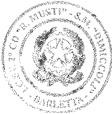 prof.ssa Rosa CARLUCCI (documento informatico firmato digitalmente ai sensi del T.U. 445/2000 e d.lgs 82/2005 e rispettive norme collegate, il quale sostituisce il documento cartaceo e la firma autografa)